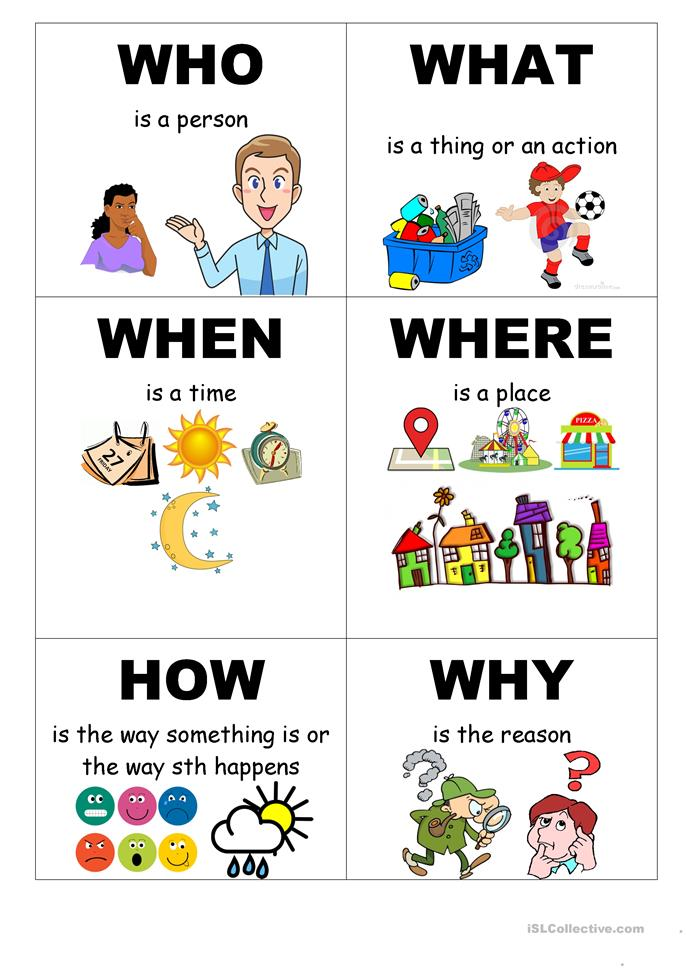 PASSE PARA O PORTUGUÊS:WHO IS MIGUEL SERAFIM? HE IS A POLITICIAN. WHAT IS MERCURY? IT IS A PLANET.WHEN IS THE CARNIVAL? IT´S FEBRUARY. WHERE IS RIO DE JANEIRO CITY? IT´S IN BRAZIL.WHY TO STUDY GEOGRAPHY? BECAUSE IT IS IMPORTANTATIVIDADE DE CASAINGLÊS8º ANO DE 04 A 08 DE MAIOPROFESSOR ALEXANDRE